                Falls notwendig, bitte ein zweites Formular verwenden.                               Stand: Januar 2024Meldung bitte an:Wilfried Damm und Pia MaybaumE-Mail: Wilfried-Damm[at]gmx.demaybaum.kassel@gmail.com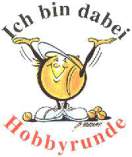 Namentliche Meldung zur Hobbyrunde 2024(Bitte Damen und Herren getrennt meldenDAMEN:HERREN: MIXED:Name, VornameGeb.-JahrTelefonMobilE-mailHTV-SpielerLKMusterfrau, Ida19550561-1234560170 123456ida@hobbyrunde.dex23123456789101112131415 Datum / Ort                                                     Verein                                                                             Unterschrift